ЗАКОН Республики БашкортостанО социальном обслуживании граждан в Республике БашкортостанПринят Государственным Собранием - Курултаем Республики Башкортостан 27 ноября 2014 года.Статья 1. Предмет регулирования настоящего ЗаконаНастоящий Закон регулирует отдельные отношения в сфере социального обслуживания граждан в Республике Башкортостан (далее - сфера социального обслуживания).Статья 2. Основные понятия, используемые в настоящем ЗаконеДля целей настоящего Закона используются основные понятия, установленные Федеральным законом от 28 декабря 2013 года № 442-ФЗ «Об основах социального обслуживания граждан в Российской Федерации» (далее - Федеральный закон «Об основах социального обслуживания граждан в Российской Федерации»).Статья 3. Законодательство Республики Башкортостан в сфере социального обслуживанияЗаконодательство Республики Башкортостан в сфере социального обслуживания основывается на Конституции Российской Федерации, Конституции Республики Башкортостан, Федеральном законе «Об основах социального обслуживания граждан в Российской Федерации», других федеральных законах и иных нормативных правовых актах Российской Федерации и состоит из настоящего Закона и иных нормативных правовых актов Республики Башкортостан.Статья 4. Полномочия органов государственной власти Республики Башкортостан в сфере социального обслуживанияК полномочиям органов государственной власти Республики Башкортостан в сфере социального обслуживания относятся:правовое регулирование и организация социального обслуживания в Республике Башкортостан в пределах полномочий, установленных Федеральным законом «Об основах социального обслуживания граждан в Российской Федерации»;определение уполномоченного республиканского органа исполнительной власти в сфере социального обслуживания, в том числе на признание граждан нуждающимися в социальном обслуживании, а также на составление индивидуальной программы предоставления социальных услуг (далее - республиканский орган исполнительной власти в сфере социального обслуживания);координация деятельности поставщиков социальных услуг, общественных организаций и иных организаций, осуществляющих деятельность в сфере социального обслуживания, в Республике Башкортостан;утверждение регламента межведомственного взаимодействия органов государственной власти Республики Башкортостан в связи с реализацией полномочий Республики Башкортостан в сфере социального обслуживания;утверждение нормативов штатной численности организаций социального обслуживания, находящихся в ведении Республики Башкортостан, нормативов обеспечения мягким инвентарем, площадью жилых помещений при предоставлении социальных услуг указанными организациями;утверждение норм питания в организациях социального обслуживания, находящихся в ведении Республики Башкортостан;формирование и ведение реестра поставщиков социальных услуг и регистра получателей социальных услуг;разработка, финансовое обеспечение и реализация программ Республики Башкортостан в сфере социального обслуживания;утверждение законом Республики Башкортостан перечня социальных услуг, предоставляемых поставщиками социальных услуг, с учетом примерного перечня социальных услуг по видам социальных услуг, утверждаемого в соответствии с пунктом 3 части 1 статьи 7 Федерального закона «Об основах социального обслуживания граждан в Российской Федерации»;утверждение порядка предоставления социальных услуг поставщиками социальных услуг;установление порядка утверждения тарифов на социальные услуги на основании подушевых нормативов финансирования социальных услуг;утверждение порядка организации осуществления регионального государственного контроля (надзора) в сфере социального обслуживания с указанием республиканского органа исполнительной власти, уполномоченного на осуществление такого контроля;установление предельной величины среднедушевого дохода для предоставления социальных услуг бесплатно;утверждение размера платы за предоставление социальных услуг и порядка ее взимания;обеспечение бесплатного доступа к информации о поставщиках социальных услуг, предоставляемых ими социальных услугах, видах социальных услуг, сроках, порядке и об условиях их предоставления, о тарифах на эти услуги, в том числе через средства массовой информации, включая размещение информации на официальном сайте республиканского органа исполнительной власти в сфере социального обслуживания, официальных сайтах организаций социального обслуживания, находящихся в ведении Республики Башкортостан, официальном сайте для размещения информации о государственных и муниципальных учреждениях в информационно-телекоммуникационной сети «Интернет» (далее - сеть «Интернет»);установление мер социальной поддержки и стимулирования работников организаций социального обслуживания, находящихся в ведении Республики Башкортостан;организация профессионального обучения, профессионального образования и дополнительного профессионального образования работников поставщиков социальных услуг;ведение учета и отчетности в сфере социального обслуживания в Республике Башкортостан;установление порядка реализации программ Республики Башкортостан в сфере социального обслуживания, в том числе инвестиционных программ;организация поддержки социально ориентированных некоммерческих организаций, благотворителей и добровольцев, осуществляющих деятельность в сфере социального обслуживания в Республике Башкортостан в соответствии с федеральными законами и законами Республики Башкортостан;разработка и реализация мероприятий по формированию и развитию рынка социальных услуг, в том числе по развитию негосударственных организаций социального обслуживания;разработка и апробация методик и технологий в сфере социального обслуживания;утверждение порядка межведомственного взаимодействия органов государственной власти Республики Башкортостан при предоставлении социальных услуг, а также при содействии в предоставлении медицинской, психологической, педагогической, юридической, социальной помощи, не относящейся к социальным услугам (социальном сопровождении);утверждение номенклатуры организаций социального обслуживания в Республике Башкортостан;создание условий для организации проведения независимой оценки качества оказания услуг организациями социального обслуживания;иные полномочия, предусмотренные Федеральным законом «Об основах социального обслуживания граждан в Российской Федерации» и другими федеральными законами.Правительство Республики Башкортостан:утверждает регламент межведомственного взаимодействия органов государственной власти Республики Башкортостан в связи с реализацией полномочий Республики Башкортостан в сфере социального обслуживания;утверждает порядок предоставления социальных услуг поставщиками социальных услуг;устанавливает порядок утверждения тарифов на социальные услуги на основании подушевых нормативов финансирования социальных услуг;утверждает порядок организации осуществления регионального государственного контроля (надзора) в сфере социального обслуживания;утверждает размер платы за предоставление социальных услуг и порядок ее взимания;устанавливает порядок реализации программ Республики Башкортостан в сфере социального обслуживания, в том числе инвестиционных программ;утверждает порядок межведомственного взаимодействия органов государственной власти Республики Башкортостан при предоставлении социальных услуг, а также при содействии в предоставлении медицинской, психологической, педагогической, юридической, социальной помощи, не относящейся к социальным услугам (социальном сопровождении);утверждает номенклатуру организаций социального обслуживания в Республике Башкортостан;определяет иные обстоятельства для признания граждан нуждающимися в социальном обслуживании, которые ухудшают или могут ухудшить условия их жизнедеятельности, помимо установленных Федеральным законом «Об основах социального обслуживания граждан в Российской Федерации»;определяет размер и порядок выплаты компенсации поставщику или поставщикам социальных услуг, которые включены в реестр поставщиков социальных услуг Республики Башкортостан, но не участвуют в выполнении государственного задания (заказа);утверждает порядок принятия граждан в стационарные организации социального обслуживания со специальным социальным обслуживанием.Республиканский орган исполнительной власти в сфере социального обслуживания:осуществляет разработку, финансовое обеспечение и реализацию программ Республики Башкортостан в сфере социального обслуживания;разрабатывает и реализует программы	Республики Башкортостан в сфере социального обслуживания, в том числе инвестиционные программы;координирует деятельность поставщиков социальных услуг, общественных организаций и иных организаций, осуществляющих деятельность в сфере социального обслуживания, в Республике Башкортостан;осуществляет региональный государственный контроль (надзор) в сфере социального обслуживания;формирует и ведет реестр поставщиков социальных услуг и регистр получателей социальных услуг;обеспечивает бесплатный доступ к информации о поставщиках социальных услуг, предоставляемых ими социальных услугах, видах социальных услуг, сроках, порядке и об условиях их предоставления, о тарифах на эти услуги, в том числе через средства массовой информации, включая размещение информации на официальном сайте республиканского органа исполнительной власти в сфере социального обслуживания, официальных сайтах организаций социального обслуживания, находящихся в ведении Республики Башкортостан, официальном сайте для размещения информации о государственных и муниципальных учреждениях в сети «Интернет»;обеспечивает на официальном сайте республиканского органа исполнительной власти в сфере социального обслуживания, официальных сайтах организаций социального обслуживания, находящихся в ведении Республики Башкортостан, в сети «Интернет» техническую возможность выражения мнений получателями социальных услуг о качестве оказания услуг организациями социального обслуживания;утверждает нормативы штатной численности организаций социального обслуживания, находящихся в ведении Республики Башкортостан, нормативы обеспечения мягким инвентарем и площадью жилых помещений при предоставлении социальных услуг указанными организациями;утверждает нормы питания в организациях социального обслуживания, находящихся в ведении Республики Башкортостан;организует ведение учета и отчетности в сфере социального обслуживания в Республике Башкортостан;разрабатывает и реализует мероприятия по формированию и развитию рынка социальных услуг, в том числе по развитию негосударственных организаций социального обслуживания;оказывает содействие гражданам, общественным и иным организациям в осуществлении общественного контроля в сфере социального обслуживания;разрабатывает и апробирует методики и технологии в сфере социального обслуживания;устанавливает порядок расходования организациями социального обслуживания, находящимися в ведении Республики Башкортостан, средств, образовавшихся в результате взимания платы за предоставление социальных услуг;является оператором информационных систем в сфере социального обслуживания;организует профессиональное обучение, профессиональное образование и дополнительное профессиональное образование работников поставщиков социальных услуг;составляет индивидуальную программу предоставления социальных услуг;принимает решение о признании гражданина нуждающимся в социальном обслуживании либо об отказе в социальном обслуживании;организует поддержку социально ориентированных некоммерческих организаций, благотворителей и добровольцев, осуществляющих деятельность в сфере социального обслуживания в Республике Башкортостан в соответствии с федеральными законами и законами Республики Башкортостан;разрабатывает и реализует мероприятия по профилактике обстоятельств, обусловливающих нуждаемость гражданина в социальном обслуживании;создает условия для организации проведения независимой оценки качества оказания услуг организациями социального обслуживания;формирует с участием общественных организаций, общественных объединений потребителей (их ассоциаций, союзов) (далее - общественные организации) общественный совет по проведению независимой оценки качества оказания услуг организациями социального обслуживания, расположенными на территории Республики Башкортостан, и утверждает положение о нем.Статья 5. Система социального обслуживания Республики БашкортостанСистема социального обслуживания Республики Башкортостан включает в себя:республиканский орган исполнительной власти в сфере социального обслуживания;организации социального обслуживания, находящиеся в ведении Республики Башкортостан;негосударственные (коммерческие и некоммерческие) организации социального обслуживания, в том числе социально ориентированные некоммерческие организации, предоставляющие социальные услуги;индивидуальных предпринимателей, осуществляющих социальное обслуживание граждан.Статья 6. Перечень социальных услуг по видам социальных услуг, предоставляемых поставщиками социальных услуг в Республике БашкортостанПеречень социальных услуг по видам социальных услуг, предоставляемых поставщиками социальных услуг в Республике Башкортостан, с учетом примерного перечня социальных услуг по видам социальных услуг, утверждаемого в соответствии с пунктом 3 части 1 статьи 7 Федерального закона «Об основах социального обслуживания граждан в Российской Федерации», утверждается приложением к настоящему Закону.Статья 7. Предоставление социальных услуг бесплатноСоциальные услуги в форме социального обслуживания на дому, в полустационарной и стационарной формах социального обслуживания в соответствии со статьей 31 Федерального закона «Об основах социального обслуживания граждан в Российской Федерации» предоставляются бесплатно:несовершеннолетним детям;лицам, пострадавшим в результате чрезвычайных ситуаций, вооруженных межнациональных (межэтнических) конфликтов.Иные категории граждан, которым социальные услуги предоставляются бесплатно, определяются законом Республики Башкортостан.Социальные услуги в форме социального обслуживания на дому и в полустационарной форме социального обслуживания предоставляются бесплатно, если на дату обращения среднедушевой доход получателя социальных услуг ниже предельной величины или равен предельной величине среднедушевого дохода, установленной частью 4 настоящей статьи.Размер предельной величины среднедушевого дохода на соответствующий год рассчитывается исходя из полуторакратной величины прожиточного минимума по основным социально-демографическим группам населения в Республике Башкортостан, установленной Правительством Республики Башкортостан, и устанавливается для трудоспособного населения в размере 11 560,5 рубля, для пенсионеров в размере 8 856 рублей.Статья 8. Независимая оценка качества оказания услуг организациями социального обслуживанияНезависимая оценка качества оказания услуг организациями социального обслуживания проводится в отношении организаций социального обслуживания, находящихся в ведении Республики Башкортостан, других организаций социального обслуживания, в уставном капитале которых доля Российской Федерации, Республики Башкортостан или муниципального образования Республики Башкортостан в совокупности превышает пятьдесят процентов, а также в отношении иных негосударственных организаций социального обслуживания, которые оказывают государственные, муниципальные социальные услуги (далее - организации социального обслуживания).Органы государственной власти Республики Башкортостан в месячный срок рассматривают поступившую информацию о результатах независимой оценки качества оказания услуг организациями социального обслуживания и учитывают ее при выработке мер по совершенствованию деятельности организаций социального обслуживания.В целях создания условий для организации проведения независимой оценки качества оказания услуг организациями социального обслуживания республиканский орган исполнительной власти в сфере социального обслуживания с участием общественных организаций формирует общественный совет по проведению независимой оценки качества оказания услуг организациями социального обслуживания, расположенными на территории Республики Башкортостан, и утверждает положение о нем.По решению республиканского органа исполнительной власти в сфере социального обслуживания функции указанного в части 3 настоящей статьи общественного совета могут быть возложены на существующий при этом органе общественный совет. В этом случае общественный совет по проведению независимой оценки качества оказания услуг организациями социального обслуживания не создается.Информация о результатах независимой оценки качества оказания услуг организациями социального обслуживания размещается республиканским органом исполнительной власти в сфере социального обслуживания на своем официальном сайте и официальном сайте для размещения информации о государственных и муниципальных учреждениях в сети «Интернет».Республиканский орган исполнительной власти в сфере социального обслуживания и организации социального обслуживания обеспечивают на своих официальных сайтах в сети «Интернет» техническую возможность выражения мнений получателями услуг и иными гражданами о качестве оказания этих услуг.Независимая оценка качества оказания услуг организациями социального обслуживания проводится в соответствии с положениями Федерального закона «Об основах социального обслуживания граждан в Российской Федерации».Статья 9. Меры социальной поддержки и стимулирования работников организаций социального обслуживания, находящихся в ведении Республики БашкортостанПри исполнении служебных обязанностей социальные работники, занятые в организациях социального обслуживания, находящихся в ведении Республики Башкортостан, имеют право на:обеспечение специальной одеждой, обувью и инвентарем или выплату денежной компенсации на их приобретение в порядке, определяемом Правительством Республики Башкортостан;компенсацию расходов, связанных с проездом на транспорте общего пользования (кроме такси) социальных работников, чья профессиональная деятельность связана с разъездами, в порядке, определяемом Правительством Республики Башкортостан.Статья 10. Финансовое обеспечение социального обслуживания граждан в Республике БашкортостанИсточниками финансового обеспечения социального обслуживания граждан в Республике Башкортостан являются:средства бюджетов бюджетной системы Российской Федерации;благотворительные взносы и пожертвования;средства получателей социальных услуг при предоставлении социальных услуг за плату или частичную плату;доходы от предпринимательской и иной приносящей доход деятельности, осуществляемой организациями социального обслуживания, а также иные не запрещенные законом источники.Финансовое обеспечение деятельности организаций социального обслуживания, находящихся в ведении Республики Башкортостан, осуществляется в соответствии с бюджетным законодательством Российской Федерации за счет средств бюджета Республики Башкортостан, а также за счет средств получателей социальных услуг при предоставлении социальных услуг за плату или частичную плату.Финансовое обеспечение предоставления социальных услуг негосударственными организациями, индивидуальными предпринимателями, осуществляющими деятельность по социальному обслуживанию и предоставляющими социальные услуги, социально ориентированными некоммерческими организациями осуществляется путем предоставления субсидий из соответствующего бюджета бюджетной системы Российской Федерации в соответствии с бюджетным законодательством Российской Федерации, проведения закупок социальных услуг в соответствии с законодательством Российской Федерации о контрактной системе в сфере закупок товаров, работ, услуг для обеспечения государственных и муниципальных нужд, а также за счет средств, поступающих от получателей социальных услуг при предоставлении социальных услуг за плату или частичную плату.Республиканский орган исполнительной власти в сфере социального обслуживания вправе привлекать иные источники финансирования социального обслуживания, в том числе для реализации совместных проектов в данной сфере.Порядок расходования средств, образовавшихся в результате взимания платы за предоставление социальных услуг, для организаций социального обслуживания, находящихся в ведении Республики Башкортостан, устанавливается республиканским органом исполнительной власти в сфере социального обслуживания.Если гражданин получает социальные услуги, предусмотренные индивидуальной программой, у поставщика или поставщиков социальных услуг, которые включены в реестр поставщиков социальных услуг Республики Башкортостан, но не участвуют в выполнении государственного задания (заказа), поставщику или поставщикам социальных услуг выплачивается компенсация в размере и в порядке, которые определяются Правительством Республики Башкортостан.Статья 11. О признании утратившими силу отдельных законодательных актов (положений законодательных актов) Республики БашкортостанСо дня вступления в силу настоящего Закона признать утратившимисилу:Закон Республики Башкортостан от 7 июля 1997 года № 105-3 «О социальном обслуживании населения в Республике Башкортостан» (Ведомости Государственного Собрания, Президента и Кабинета Министров Республики Башкортостан, 1998, № 6 (72), ст. 337);Закон Республики Башкортостан от 25 июля 2002 года № 351-з «О внесении изменений и дополнений в Закон Республики Башкортостан «О социальном обслуживании населения в Республике Башкортостан» (Ведомости Государственного Собрания, Президента и Кабинета Министров Республики Башкортостан, 2002, № 13 (151), ст. 875);Закон Республики Башкортостан от 7 ноября 2005 года № 227-3 «О внесении изменений в Закон Республики Башкортостан «О социальном обслуживании населения в Республике Башкортостан» (Ведомости Государственного Собрания - Курултая, Президента и Правительства Республики Башкортостан, 2005, № 23 (221), ст. 1205);статью 4 Закона Республики Башкортостан от 24 ноября 2008 года № 67-з «О внесении изменений в отдельные законодательные акты Республики Башкортостан в области охраны здоровья граждан и социальной защиты населения» (Ведомости Государственного Собрания — Курултая, Президента и Правительства Республики Башкортостан, 2009, № 2 (296), ст. 17);Закон Республики Башкортостан от 1 июня 2012 года № 544-3 «О внесении изменений в Закон Республики Башкортостан «О социальном обслуживании населения в Республике Башкортостан» (Ведомости Государственного Собрания - Курултая, Президента и Правительства Республики Башкортостан, 2012, № 18 (384), ст. 846).Статья 12. Вступление в силу настоящего ЗаконаНастоящий Закон вступает в силу с 1 января 2015 года.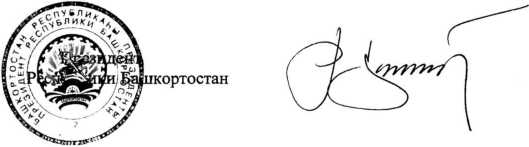 Приложениек Закону РБ «О социальном обслуживании граждан в Республике Башкортостан»Переченьсоциальных услуг по видам социальных услуг, предоставляемых поставщиками социальных услуг в Республике БашкортостанС учетом индивидуальных потребностей получателей социальных услуг предоставляются следующие виды социальных услуг в стационарной, полустационарной формах социального обслуживания и в форме социального обслуживания на дому:Социально-бытовые:в стационарной форме социального обслуживания:а)	предоставление площади жилых помещений согласно нормативам, утвержденным республиканским органом исполнительной власти в сфере социального обслуживания;б)	предоставление помещений для организации реабилитационных мероприятий, лечебно-трудовой деятельности, бытового обслуживания, культурно-досуговой деятельности, отвечающих санитарно-гигиеническим требованиям;в)	оснащение жилых помещений, занимаемых инвалидами (детьми-инвалидами), специальными средствами и приспособлениями в соответствии с индивидуальными программами реабилитации инвалидов (детей-инвалидов);г)	обеспечение мягким инвентарем (одеждой, обувью, нательным бельем и постельными принадлежностями) согласно нормативам, утвержденным республиканским органом исполнительной власти в сфере социального обслуживания;д)	разработка и реализация индивидуальных и групповых программ социальной и комплексной реабилитации детей;е)	содействие в подготовке несовершеннолетних детей к самостоятельной семейной жизни;ж)	организация различных форм труда, отдыха и оздоровления детей в каникулярное время и в учебное время с неполным учебным днем;з)	обеспечение питанием, включая диетическое, согласно нормативам, утвержденным республиканским органом исполнительной власти в сфере социального обслуживания;и)	кормление получателей социальных услуг, не способных по состоянию здоровья самостоятельно принимать пищу;к) предоставление санитарно-гигиенических услуг получателям услуг, не способным по состоянию здоровья самостоятельно осуществлять уход;л) обеспечение за счет средств получателей услуг книгами, газетами, настольными играми;м) отправка за счет средств получателя социальных услуг почтовой корреспонденции, помощь в написании и прочтении писем, в том числе электронных;н) обеспечение сохранности вещей и ценностей, находящихся в организациях социального обслуживания и принадлежащих получателям социальных услуг;о)	уборка жилых помещений и мест общего пользования;п) оказание прачечных услуг (стирка белья, глажка, дезинфекция);р) предоставление транспорта при необходимости перевозки получателей социальных услуг в иные организации для лечения, обучения, участия в культурных мероприятиях, если по состоянию здоровья или условиям пребывания этим получателям социальных услуг противопоказано пользование общественным транспортом;с) создание условий для отправления и организации религиозных обрядов;т) содействие в организации ритуальных услуг либо организация ритуальных услуг при отсутствии у умерших получателей социальных услуг родственников или их отказе заняться погребением;в полустационарной форме социального обслуживания:а)	предоставление площади жилых помещений согласно нормативам, утвержденным республиканским органом исполнительной власти в сфере социального обслуживания;б)	предоставление помещений для организации реабилитационных мероприятий, лечебно-трудовой деятельности, бытового обслуживания, культурно-досуговой деятельности, отвечающих санитарно-гигиеническим требованиям;в)	оснащение жилых помещений, занимаемых инвалидами (детьми-инвалидами), специальными средствами и приспособлениями в соответствии с индивидуальными программами реабилитации инвалидов (детей-инвалидов);г)	обеспечение мягким инвентарем (одеждой, обувью, нательным бельем и постельными принадлежностями) согласно нормативам, утвержденным республиканским органом исполнительной власти в сфере социального обслуживания;д)	обеспечение питанием, включая диетическое, согласно нормативам, утвержденным республиканским органом исполнительной власти в сфере социального обслуживания;е)	разработка и реализация индивидуальных и групповых программ социальной и комплексной реабилитации детей;ж)	организация различных форм труда, отдыха и оздоровления детей в каникулярное время и в учебное время с неполным учебным днем;з)	отправка за счет средств получателя социальных услуг почтовой корреспонденции, помощь в написании и прочтении писем, в том числе электронных;и)	уборка жилых помещений и мест общего пользования;к) оказание прачечных услуг (стирка белья, глажка, дезинфекция);3) в форме социального обслуживания на дому:а)	покупка за счет средств получателя социальных услуг и доставка на дом продуктов питания (за исключением алкогольной продукции), горячих готовых блюд, промышленных товаров первой необходимости, средств санитарии и гигиены, средств ухода, книг, газет, журналов;б)	помощь в приготовлении пищи;в)	приготовление пищи лицам, не способным по состоянию здоровья самостоятельно готовить;г)	кормление получателей социальных услуг, не способных по состоянию здоровья самостоятельно принимать пищу;д)	предоставление санитарно-гигиенических услуг лицам, не способным по состоянию здоровья самостоятельно выполнять их;е)	содействие в получении медицинских услуг на базе медицинских организаций;ж)	обеспечение временного ухода (кратковременного присмотра) за инвалидом, ребенком (детьми);з)	содействие в посещении театров, выставок и других культурных мероприятий, в том числе в сопровождении социального работника;и)	уборка жилых помещений;к) сдача за счет средств получателя социальных услуг вещей в стирку, химчистку, ремонт, обратная их доставка;л) оказание за счет средств получателя социальных услуг прачечных услуг (стирка белья, глажка);м) покупка за счет средств получателя социальных услуг топлива (в жилых помещениях без центрального отопления и (или) водоснабжения), топка печей, обеспечение водой;н) предоставление услуг по обработке приусадебного участка, а также оказание услуг и выполнение работ, обеспечивающих жизнедеятельность получателей социальных услуг, проживающих в жилых помещениях, не обеспеченных инженерными системами;содействие в организации и проведении ремонта жилых помещений;п) оплата за счет средств получателя социальных услугжилищно-коммунальных услуг и услуг связи;р) отправка за счет средств получателя социальных услуг почтовой корреспонденции, помощь в написании и прочтении писем, в том числе электронных;с) содействие в организации ритуальных услуг либо организация ритуальных услуг при отсутствии у умерших получателей социальных услуг родственников или их отказе заняться погребением.Социально-медицинские:в стационарной форме социального обслуживания:а)	проведение первичного медицинского осмотра, первичной санитарной обработки получателей социальных услуг, дезинфекции белья, одежды;б)	систематическое наблюдение за получателями социальных услуг для выявления отклонений в состоянии их здоровья;в)	выполнение процедур, связанных с сохранением здоровья получателей социальных услуг (измерение температуры тела, артериального давления, контроль за приемом лекарств, закапывание капель и другие);г)	консультирование по социально-медицинским вопросам (поддержание и сохранение здоровья получателей социальных услуг), в том числе по вопросам сохранения репродуктивного здоровья и планирования семьи;д)	проведение реабилитационных мероприятий в соответствии с индивидуальными	программами	реабилитации	инвалидов (детей-инвалидов);е)	проведение лечебно-оздоровительных мероприятий;ж)	оказание помощи в освоении и выполнении посильных физических упражнений;з)	содействие в госпитализации получателей социальных услуг, сопровождении в медицинские организации, содействие в направлении на санаторно-курортное лечение;и)	содействие в обеспечении по рецептам врачей лекарственными препаратами для медицинского применения и медицинскими изделиями;к) содействие в прохождении медико-социальной экспертизы;л) содействие в получении зубопротезной и протезно-ортопедической помощи, а также в обеспечении техническими средствами реабилитации и ухода;м) оказание экстренной доврачебной медицинской помощи;в полустационарной форме социального обслуживания:а)	проведение первичного медицинского осмотра, первичной санитарной обработки получателей социальных услуг, дезинфекции белья, одежды;б)	систематическое наблюдение за получателями социальных услуг для выявления отклонений в состоянии их здоровья;в)	консультирование по социально-медицинским вопросам (поддержание и сохранение здоровья получателей социальных услуг), в том числе по вопросам сохранения репродуктивного здоровья и планирования семьи;г)	проведение реабилитационных мероприятий в соответствии с индивидуальными	программами	реабилитации	инвалидов (детей-инвалидов);д)	проведение лечебно-оздоровительных мероприятий;е)	оказание помощи в освоении и выполнении посильных физических упражнений;ж)	обучение членов семьи основам социально-медицинских знаний для проведения реабилитационных мероприятий в домашних условиях;з)	содействие в прохождении медико-социальной экспертизы;и)	содействие в получении зубопротезной и протезно-ортопедической помощи, а также обеспечении техническими средствами реабилитации и ухода;к) оказание экстренной доврачебной медицинской помощи;в форме социального обслуживания на дому:а)	выполнение процедур, связанных с сохранением здоровья получателей социальных услуг (измерение температуры тела, артериального давления, контроль за приемом лекарств, закапывание капель и другие);б)	оказание помощи в освоении и выполнении посильных физических упражнений;в)	содействие в госпитализации получателей социальных услуг, сопровождении в медицинские организации;г)	содействие в обеспечении по рецептам врачей лекарственными препаратами для медицинского применения и медицинскими изделиями;д)	содействие в прохождении медико-социальной экспертизы;е)	содействие в получении путевок на санаторно-курортное лечение;ж)	содействие в получении зубопротезной и протезно-ортопедической помощи, а также в обеспечении техническими средствами реабилитации и ухода;з)	оказание первой помощи до оказания медицинской помощи;и)	вызов врача на дом.Социально-психологические:социально-психологическое консультирование, в том числе по вопросам внутрисемейных отношений;осуществление психологической диагностики и коррекции поведения получателей социальных услуг;проведение с получателями социальных услуг психологических тренингов;содействие в диагностическом обследовании психофизического, интеллектуального и эмоционального развития детей дошкольного возраста, находящихся на стационарном социальном обслуживании, изучение их склонностей и способностей для определения степени готовности к школе;содействие в проведении психолого-медицинского обследования детей, находящихся на стационарном социальном обслуживании;оказание психологической помощи в установлении или восстановлении утраченных контактов с семьей, возвращении детей к родителям или лицам, их заменяющим, в восстановлении или установлении социального статуса в коллективе сверстников по месту учебы;экстренная психологическая помощь детям по телефону;социально-психологический патронаж;оказание психологической (экстренной психологической) помощи, в том числе гражданам, осуществляющим уход на дому за тяжелобольными получателями социальных услуг.Социально-педагогические:социально-педагогическая коррекция, включая диагностику и консультирование;содействие в получении дошкольного образования, среднего общего образования, среднего профессионального образования детей, находящихся на стационарном социальном обслуживании;организация обучения детей-инвалидов навыкам самообслуживания, поведения в быту и общественных местах, самоконтролю, навыкам общения и другим формам жизнедеятельности;организация помощи родителям или законным представителям детей-инвалидов, воспитываемых дома, в обучении таких детей навыкам самообслуживания, общения и контроля, направленных на развитие личности;содействие в организации обучения детей-инвалидов с нарушениями слуха, их родителей и других заинтересованных лиц языку жестов;содействие в предоставлении услуг по переводу на язык жестов в соответствии с индивидуальными программами реабилитации инвалидов (детей-инвалидов);обучение родственников практическим навыкам общего ухода за тяжелобольными получателями социальных услуг;организация досуга и отдыха получателей социальных услуг, в том числе организация и проведение клубной и кружковой работы.Социально-трудовые услуги:оказание помощи в получении услуг по трудоустройству в специализированных организациях;проведение мероприятий по использованию остаточных трудовых возможностей получателей социальных услуг и обучению доступным профессиональным навыкам;организация профессиональной ориентации детей (детей-инвалидов), находящихся на стационарном социальном обслуживании;консультирование детей, находящихся на социальном обслуживании, по вопросам жизненного устройства и выбора профессии;организация помощи в получении образования и (или) профессии инвалидами (детьми-инвалидами) в соответствии с их способностями;содействие в организации труда инвалидов и членов их семей надому.	Социально-правовые услуги:консультирование по вопросам, связанным с правом граждан на социальное обслуживание и с защитой своих интересов;содействие в получении бесплатной юридической помощи в рамках государственной системы бесплатной юридической помощи;оказание помощи в решении вопросов жизнеустройства детей-сирот и детей, оставшихся без попечения родителей, в оформлении документов на лишение родительских прав родителей;содействие в оформлении документов для получения направления в организации стационарного социального обслуживания при наличии соответствующих показаний;оказание помощи в оформлении и восстановлении документов получателей социальных услуг;содействие в получении мер социальной поддержки, установленных законодательством.Услуги в целях повышения коммуникативного потенциала получателей социальных услуг, имеющих ограничения жизнедеятельности, в том числе детей-инвалидов:обучение инвалидов (детей-инвалидов) пользованию средствами ухода и техническими средствами реабилитации;содействие в формировании у получателей социальных услуг навыков общения и здорового образа жизни;оказание помощи в обучении навыкам компьютерной грамотности.Срочные социальные услуги:обеспечение бесплатным горячим питанием или наборами продуктов;обеспечение одеждой, обувью и другими предметами первой необходимости;содействие в получении временного приюта;содействие в получении юридической помощи в целях защиты прав и законных интересов получателей социальных услуг;содействие в получении экстренной психологической помощи с привлечением к этой работе психологов и священнослужителей.